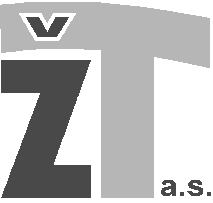 Žatecká teplárenská, a.s.Žatec čp. 3149, 438 01 Žatectel.:  415 240 080e-mail  ztas@ztas.czŽatecká teplárenská, a.s.Žatec čp. 3149, 438 01 Žatectel.:  415 240 080e-mail  ztas@ztas.czŽatecká teplárenská, a.s.Žatec čp. 3149, 438 01 Žatectel.:  415 240 080e-mail  ztas@ztas.czŽatecká teplárenská, a.s.Žatec čp. 3149, 438 01 Žatectel.:  415 240 080e-mail  ztas@ztas.czObjednatel:Žatecká teplárenská, a.s.Žatec čp. 3149, 438 01 ŽatecBankovní spojení: Česká spořitelna, a.s., č.ú. 1112221152/0800Raiffeinsenbank, a.s., č.ú. 1067007850/5500Komerční banka, a.s., č.ú 107-7812550237/0100IČ: 646 50 871DIČ: CZ64650871Společnost je zapsána pod spisovou značkou B.794 vedenou u rejstříkového soudu v Ústí nad Labem.Objednatel:Žatecká teplárenská, a.s.Žatec čp. 3149, 438 01 ŽatecBankovní spojení: Česká spořitelna, a.s., č.ú. 1112221152/0800Raiffeinsenbank, a.s., č.ú. 1067007850/5500Komerční banka, a.s., č.ú 107-7812550237/0100IČ: 646 50 871DIČ: CZ64650871Společnost je zapsána pod spisovou značkou B.794 vedenou u rejstříkového soudu v Ústí nad Labem.Dodavatel:Název a sídloSES BOHEMIA ENGINEERING, a.s. Bezdrevská 539 198 00 Praha 9 -  HostaviceSpolečnost je zapsána pod spisovou značkou B 5219 vedenou u Městského soudu v Praze.Dodavatel:Název a sídloSES BOHEMIA ENGINEERING, a.s. Bezdrevská 539 198 00 Praha 9 -  HostaviceSpolečnost je zapsána pod spisovou značkou B 5219 vedenou u Městského soudu v Praze.Datum vystavení:03.11.2017IČ:25648241Číslo objednávky:321/LE/2017DIČ:CZ25648241Vyřizuje:p. Legutko MiroslavBank. spojení:KB, a.s.Podpis:Č. bank. účtu:19-1618750297/0100Cena bez DPH v Kč122.000,-DS ID:2u6f9eyNa faktuře vždy uvádějte číslo této objednávky.Objednáváme u Vás:Posouzení současného stavu chemismu provozovaného zařízení zdroje Perč, dle Vaší nabídky č. 2017_171R, ze dne 2.11.2017.Na faktuře vždy uvádějte číslo této objednávky.Objednáváme u Vás:Posouzení současného stavu chemismu provozovaného zařízení zdroje Perč, dle Vaší nabídky č. 2017_171R, ze dne 2.11.2017.Na faktuře vždy uvádějte číslo této objednávky.Objednáváme u Vás:Posouzení současného stavu chemismu provozovaného zařízení zdroje Perč, dle Vaší nabídky č. 2017_171R, ze dne 2.11.2017.Na faktuře vždy uvádějte číslo této objednávky.Objednáváme u Vás:Posouzení současného stavu chemismu provozovaného zařízení zdroje Perč, dle Vaší nabídky č. 2017_171R, ze dne 2.11.2017.Smluvní podmínky a potvrzení objednatelem i dodavatelem na druhé straně.Smluvní podmínky a potvrzení objednatelem i dodavatelem na druhé straně.Smluvní podmínky a potvrzení objednatelem i dodavatelem na druhé straně.Smluvní podmínky a potvrzení objednatelem i dodavatelem na druhé straně.Schválil:Schválil:Schválil:Schválil:Nadřízený, dne:Ekonomický útvar dne:Podpis:Podpis:Smluvní strana, jíž je návrh na uzavření objednávky určen, bere na vědomí, že Žatecká teplárenská, a.s. je právnickou osobou, v níž má většinovou majetkovou účast územní samosprávný celek, a proto se na smlouvu, která vznikne po přijetí této objednávky (/dále také jen smlouvy) v souladu s §2 odst. 1 písm. n) zákona č.340/2015 Sb., o zvláštních podmínkách účinnosti některých smluv, uveřejňování těchto smluv a o registru smluv (zákon o registru smluv), ve znění pozdějších předpisů (dále také jen „ZRS“), vztahuje povinnost uveřejnění prostřednictvím registru smluv (dále také jen „Registr“).Smluvní strany ve shodě potvrzují, že se na tuto objednávku nevztahuje žádná z výjimek z povinnosti uveřejnění této objednávky dle § 3 odst. 2 ZRS, informace, které nelze poskytnout při postupu podle předpisů upravujících svobodný přístup k informacím a které se neuveřejňují v Registru v souladu s § 3 odst. 1 ZRS, budou v elektronickém obrazu textového obsahu smlouvy zaslaného k uveřejnění do Registru /tj. verze této smlouvy pro uveřejnění) znečitelněny. Konkrétně se jedná o údaj o smluvní straně a ceně.Smluvní strany se dohodly, se tuto smlouvu uveřejní v Registru Žatecká teplárenská, a.s., a to ve verzi pro uveřejnění, tj. po znečitelnění informací dle předchozího odstavce písm. b) této smlouvy, a to nejpozději do 10 dnů po podpisu této smlouvy.Pro účely zaslání potvrzení o uveřejnění smlouvy budou použity tyto kontaktní údaje smluvních stran:Žatecká teplárenská a.s.		ID datové schránky:	325g7ekDodavatel				ID datové schránky:	2u6f9ey Znečitelnění informací dle předchozího odstavce písm. B) této smlouvy provede Žatecká teplárenská, a.s.Odstraněním dotčeného textu a nahrazením křížky (např. XXXXXX)// Za porušení povinnosti týkající se ochrany obchodního tajemství podle této smlouvy má poškozená smluvní strana.Právo uplatnit u druhé smluvní strany, která tyto povinnosti porušila, nárok na zaplacení smluvní pokuty. Výše smluvní pokuty je stanovena na 5% ze smluvní ceny (vč. DPH) za každý jednotlivý prokázaný případ porušení povinnosti.Zaplacením smluvní pokuty není dotčen nárok na náhradu škody.Tato smlouva nabývá účinnosti nejdříve dnem uveřejnění v Registru.Podle ZRS musí být smlouva, na kterou se vztahuje povinnost k uveřejnění v registru, uzavřena písemně; je tedy nezbytné ji uzavřít jinak, než konkludentním přijetím objednávky. Aby byla smlouva uzavřena písemně musí být jak Objednávka, tak i její akceptace písemné (postačí např. odpověď e-mailem, že objednávka je akceptována, příp. podepsání objednávky ze strany toho, komu byla učiněna).	Žatecká teplárenská, a.s.	zastoupena na základě plné moci	Mgr. Veronikou Loužeckou BeerovouSmluvní strana, jíž je návrh na uzavření objednávky určen, bere na vědomí, že Žatecká teplárenská, a.s. je právnickou osobou, v níž má většinovou majetkovou účast územní samosprávný celek, a proto se na smlouvu, která vznikne po přijetí této objednávky (/dále také jen smlouvy) v souladu s §2 odst. 1 písm. n) zákona č.340/2015 Sb., o zvláštních podmínkách účinnosti některých smluv, uveřejňování těchto smluv a o registru smluv (zákon o registru smluv), ve znění pozdějších předpisů (dále také jen „ZRS“), vztahuje povinnost uveřejnění prostřednictvím registru smluv (dále také jen „Registr“).Smluvní strany ve shodě potvrzují, že se na tuto objednávku nevztahuje žádná z výjimek z povinnosti uveřejnění této objednávky dle § 3 odst. 2 ZRS, informace, které nelze poskytnout při postupu podle předpisů upravujících svobodný přístup k informacím a které se neuveřejňují v Registru v souladu s § 3 odst. 1 ZRS, budou v elektronickém obrazu textového obsahu smlouvy zaslaného k uveřejnění do Registru /tj. verze této smlouvy pro uveřejnění) znečitelněny. Konkrétně se jedná o údaj o smluvní straně a ceně.Smluvní strany se dohodly, se tuto smlouvu uveřejní v Registru Žatecká teplárenská, a.s., a to ve verzi pro uveřejnění, tj. po znečitelnění informací dle předchozího odstavce písm. b) této smlouvy, a to nejpozději do 10 dnů po podpisu této smlouvy.Pro účely zaslání potvrzení o uveřejnění smlouvy budou použity tyto kontaktní údaje smluvních stran:Žatecká teplárenská a.s.		ID datové schránky:	325g7ekDodavatel				ID datové schránky:	2u6f9ey Znečitelnění informací dle předchozího odstavce písm. B) této smlouvy provede Žatecká teplárenská, a.s.Odstraněním dotčeného textu a nahrazením křížky (např. XXXXXX)// Za porušení povinnosti týkající se ochrany obchodního tajemství podle této smlouvy má poškozená smluvní strana.Právo uplatnit u druhé smluvní strany, která tyto povinnosti porušila, nárok na zaplacení smluvní pokuty. Výše smluvní pokuty je stanovena na 5% ze smluvní ceny (vč. DPH) za každý jednotlivý prokázaný případ porušení povinnosti.Zaplacením smluvní pokuty není dotčen nárok na náhradu škody.Tato smlouva nabývá účinnosti nejdříve dnem uveřejnění v Registru.Podle ZRS musí být smlouva, na kterou se vztahuje povinnost k uveřejnění v registru, uzavřena písemně; je tedy nezbytné ji uzavřít jinak, než konkludentním přijetím objednávky. Aby byla smlouva uzavřena písemně musí být jak Objednávka, tak i její akceptace písemné (postačí např. odpověď e-mailem, že objednávka je akceptována, příp. podepsání objednávky ze strany toho, komu byla učiněna).	Žatecká teplárenská, a.s.	zastoupena na základě plné moci	Mgr. Veronikou Loužeckou BeerovouSmluvní strana, jíž je návrh na uzavření objednávky určen, bere na vědomí, že Žatecká teplárenská, a.s. je právnickou osobou, v níž má většinovou majetkovou účast územní samosprávný celek, a proto se na smlouvu, která vznikne po přijetí této objednávky (/dále také jen smlouvy) v souladu s §2 odst. 1 písm. n) zákona č.340/2015 Sb., o zvláštních podmínkách účinnosti některých smluv, uveřejňování těchto smluv a o registru smluv (zákon o registru smluv), ve znění pozdějších předpisů (dále také jen „ZRS“), vztahuje povinnost uveřejnění prostřednictvím registru smluv (dále také jen „Registr“).Smluvní strany ve shodě potvrzují, že se na tuto objednávku nevztahuje žádná z výjimek z povinnosti uveřejnění této objednávky dle § 3 odst. 2 ZRS, informace, které nelze poskytnout při postupu podle předpisů upravujících svobodný přístup k informacím a které se neuveřejňují v Registru v souladu s § 3 odst. 1 ZRS, budou v elektronickém obrazu textového obsahu smlouvy zaslaného k uveřejnění do Registru /tj. verze této smlouvy pro uveřejnění) znečitelněny. Konkrétně se jedná o údaj o smluvní straně a ceně.Smluvní strany se dohodly, se tuto smlouvu uveřejní v Registru Žatecká teplárenská, a.s., a to ve verzi pro uveřejnění, tj. po znečitelnění informací dle předchozího odstavce písm. b) této smlouvy, a to nejpozději do 10 dnů po podpisu této smlouvy.Pro účely zaslání potvrzení o uveřejnění smlouvy budou použity tyto kontaktní údaje smluvních stran:Žatecká teplárenská a.s.		ID datové schránky:	325g7ekDodavatel				ID datové schránky:	2u6f9ey Znečitelnění informací dle předchozího odstavce písm. B) této smlouvy provede Žatecká teplárenská, a.s.Odstraněním dotčeného textu a nahrazením křížky (např. XXXXXX)// Za porušení povinnosti týkající se ochrany obchodního tajemství podle této smlouvy má poškozená smluvní strana.Právo uplatnit u druhé smluvní strany, která tyto povinnosti porušila, nárok na zaplacení smluvní pokuty. Výše smluvní pokuty je stanovena na 5% ze smluvní ceny (vč. DPH) za každý jednotlivý prokázaný případ porušení povinnosti.Zaplacením smluvní pokuty není dotčen nárok na náhradu škody.Tato smlouva nabývá účinnosti nejdříve dnem uveřejnění v Registru.Podle ZRS musí být smlouva, na kterou se vztahuje povinnost k uveřejnění v registru, uzavřena písemně; je tedy nezbytné ji uzavřít jinak, než konkludentním přijetím objednávky. Aby byla smlouva uzavřena písemně musí být jak Objednávka, tak i její akceptace písemné (postačí např. odpověď e-mailem, že objednávka je akceptována, příp. podepsání objednávky ze strany toho, komu byla učiněna).	Žatecká teplárenská, a.s.	zastoupena na základě plné moci	Mgr. Veronikou Loužeckou BeerovouSmluvní strana, jíž je návrh na uzavření objednávky určen, bere na vědomí, že Žatecká teplárenská, a.s. je právnickou osobou, v níž má většinovou majetkovou účast územní samosprávný celek, a proto se na smlouvu, která vznikne po přijetí této objednávky (/dále také jen smlouvy) v souladu s §2 odst. 1 písm. n) zákona č.340/2015 Sb., o zvláštních podmínkách účinnosti některých smluv, uveřejňování těchto smluv a o registru smluv (zákon o registru smluv), ve znění pozdějších předpisů (dále také jen „ZRS“), vztahuje povinnost uveřejnění prostřednictvím registru smluv (dále také jen „Registr“).Smluvní strany ve shodě potvrzují, že se na tuto objednávku nevztahuje žádná z výjimek z povinnosti uveřejnění této objednávky dle § 3 odst. 2 ZRS, informace, které nelze poskytnout při postupu podle předpisů upravujících svobodný přístup k informacím a které se neuveřejňují v Registru v souladu s § 3 odst. 1 ZRS, budou v elektronickém obrazu textového obsahu smlouvy zaslaného k uveřejnění do Registru /tj. verze této smlouvy pro uveřejnění) znečitelněny. Konkrétně se jedná o údaj o smluvní straně a ceně.Smluvní strany se dohodly, se tuto smlouvu uveřejní v Registru Žatecká teplárenská, a.s., a to ve verzi pro uveřejnění, tj. po znečitelnění informací dle předchozího odstavce písm. b) této smlouvy, a to nejpozději do 10 dnů po podpisu této smlouvy.Pro účely zaslání potvrzení o uveřejnění smlouvy budou použity tyto kontaktní údaje smluvních stran:Žatecká teplárenská a.s.		ID datové schránky:	325g7ekDodavatel				ID datové schránky:	2u6f9ey Znečitelnění informací dle předchozího odstavce písm. B) této smlouvy provede Žatecká teplárenská, a.s.Odstraněním dotčeného textu a nahrazením křížky (např. XXXXXX)// Za porušení povinnosti týkající se ochrany obchodního tajemství podle této smlouvy má poškozená smluvní strana.Právo uplatnit u druhé smluvní strany, která tyto povinnosti porušila, nárok na zaplacení smluvní pokuty. Výše smluvní pokuty je stanovena na 5% ze smluvní ceny (vč. DPH) za každý jednotlivý prokázaný případ porušení povinnosti.Zaplacením smluvní pokuty není dotčen nárok na náhradu škody.Tato smlouva nabývá účinnosti nejdříve dnem uveřejnění v Registru.Podle ZRS musí být smlouva, na kterou se vztahuje povinnost k uveřejnění v registru, uzavřena písemně; je tedy nezbytné ji uzavřít jinak, než konkludentním přijetím objednávky. Aby byla smlouva uzavřena písemně musí být jak Objednávka, tak i její akceptace písemné (postačí např. odpověď e-mailem, že objednávka je akceptována, příp. podepsání objednávky ze strany toho, komu byla učiněna).	Žatecká teplárenská, a.s.	zastoupena na základě plné moci	Mgr. Veronikou Loužeckou BeerovouDodavatel potvrzuje, že akceptuje navrženou objednávku dodávky nebo služeb. Souhlasí s podmínkami uvedenými výše.V …………….…………………. dne ………………………Dodavatel potvrzuje, že akceptuje navrženou objednávku dodávky nebo služeb. Souhlasí s podmínkami uvedenými výše.V …………….…………………. dne ………………………Dodavatel potvrzuje, že akceptuje navrženou objednávku dodávky nebo služeb. Souhlasí s podmínkami uvedenými výše.V …………….…………………. dne ………………………Dodavatel potvrzuje, že akceptuje navrženou objednávku dodávky nebo služeb. Souhlasí s podmínkami uvedenými výše.V …………….…………………. dne ………………………